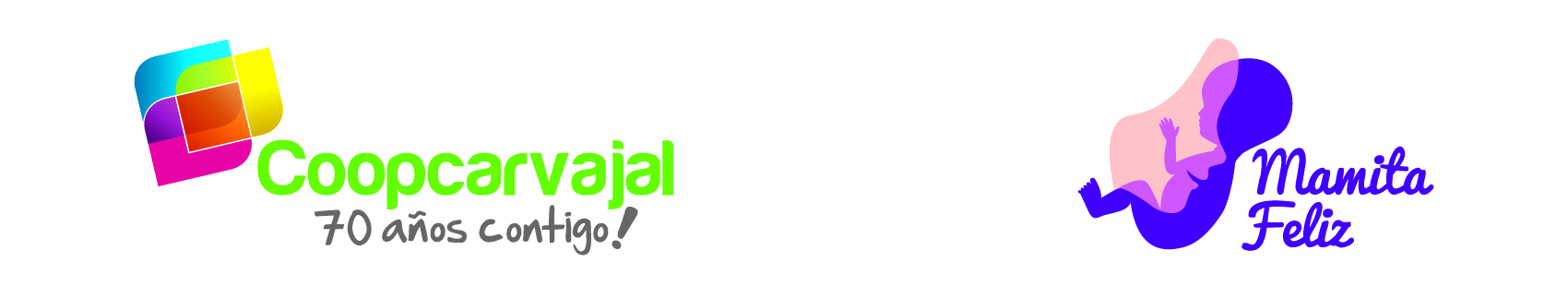 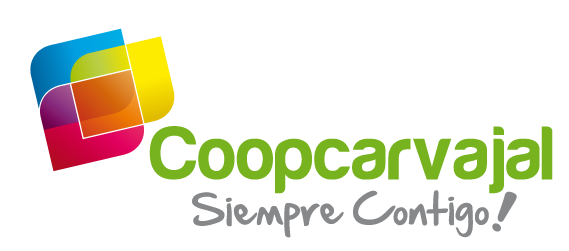 Formato de Inscripción – Mamita FelizNombre del Asociado: _________________________Cédula del Asociado: __________________________Empresa: ________________________________                              *No olvides adjuntar la prueba de embarazo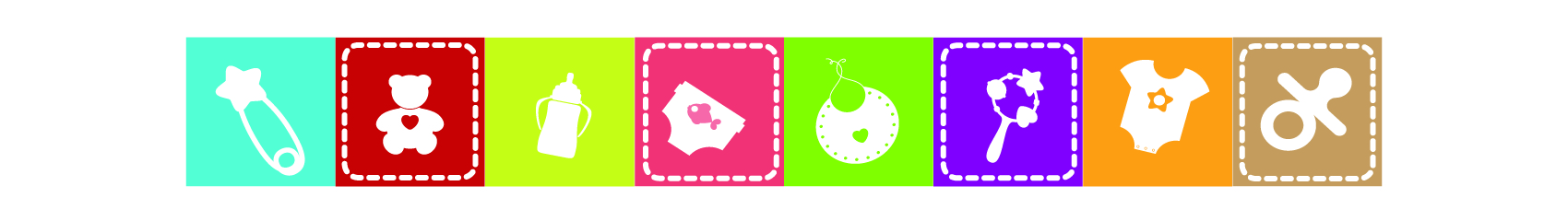 FotomamáDatos de la MadreDatos de la MadreNombreCédulaFecha de NacimientoEdadCiudad de ResidenciaDirección de ResidenciaUnidad/AptoBarrioCelularTeléfonoCorreo Electrónico PersonalMes de Embarazo